Learning Objective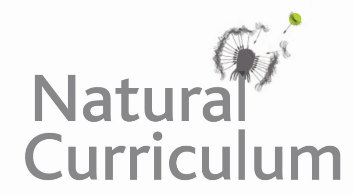 We are learning how to use a range of subordinating conjunctions to write multi-clause (complex) sentences about sunstar starfish.Challenge 1   Using link lines, match each subordinate clause to the correct main clause. Challenge 2Copy and complete each sentence by writing a main clause. Although the crab tore off the starfish’s arm, …When the scavengers saw the octopus’ corpse, …Because it has supersensitive tubed feet, …If a sea urchin fears that it is under attack, …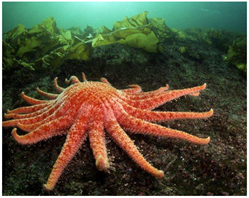 Although five arm varieties of starfish are the most common,the snorkeler was in extreme pain.Because the seawater was polluted,a starfish pushes its stomach out through its mouth.After standing on a sea urchin,hundreds of dead starfish littered the seabed.Whenever it wants to feed, species with 10, 20 and even 40 arms exist.Even though starfish have a single eye at the end of each arm,starfish have no brain or blood in their bodies.Although they can feel and make decisions, they are unable to see colour.